ПРИМЕРНОЕ 24-ДНЕВНОЕ МЕНЮ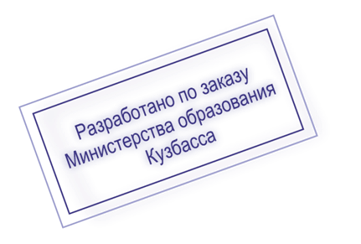 ШКОЛЬНЫХ ОБЕДОВ ВАРИАНТ № 2 ДЛЯ ОБУЧАЮЩИХСЯ 1-4 КЛАССОВПРИМЕРНОЕ 24-ДНЕВНОЕ МЕНЮШКОЛЬНЫХ ОБЕДОВ ВАРИАНТ № 2 ДЛЯ ОБУЧАЮЩИХСЯ 1-4 КЛАССОВНоябрь 2023 г. – Февраль 2024 г.I НЕДЕЛЯНоябрь 2023 г. – Февраль 2024г.Ноябрь 2023 г. – Февраль 2024г.Ноябрь 2023 г. – Февраль 2024г.Ноябрь 2023 г. – Февраль 2024г.Ноябрь 2023 г. – Февраль 2024г.ргетическа я ценностьБ/Ж/У/ Эн.цен.(ккал)ПОНЕДЕЛЬНИКПОНЕДЕЛЬНИКВыход, гр.еская ценность Б/Ж/У/ Эн.цен.(ккал)ПОНЕДЕЛЬНИКВыход, гр.ргетическа я ценностьБ/Ж/У/ Эн.цен.(ккал)Фрукты в ассортиментеФрукты в ассортименте1500,6/0,6/14,7 /70,50Фрукты в ассортименте1500,6/0,6/14,7 /70,50Щи с мясом и сметанойЩи с мясом и сметаной2006,0/6,28/7,12/109,74Суп куриный с яичной лапшой2005,26/4,82/10,69/107,93Плов с мясом и куркумой NEWПлов с мясом и куркумой NEW25025,58/32,45/37,43/544,85Гуляш (говядина)9016,56/15,75/2,84/219,6Хлеб пшеничный/ржанойХлеб пшеничный/ржаной20/201,52/0,16/9,84/471,32/0,24/8,04/39,60Булгур отварной с маслом1505,77/5,05/34,26/194Компот из сухофруктов/Компот из сухофруктов/2000,37/0/14,85/59,48Хлеб пшеничный/ржаной30/202,28/0,24/14,76/70,51,32/0,24/8,04/39,6Компот из смеси фруктов и ягод2000,25/0/12,73/51,3ВТОРНИКВТОРНИКВТОРНИКМаринад из морковиМаринад из моркови601,12/4,27/6,02/68,62Фрукты в ассортименте1000,8/0,2/7,5/38Суп рыбный с крупой (рыбные консервы)Суп рыбный с крупой (рыбные консервы)2005/8,6/12,6/147,8Щи вегетарианские со сметаной2001,7/2,78/7,17/61,44Котлета из птицы/ЧахохбилиКотлета из птицы/Чахохбили909016,69/13,86/10,69/234,9121,52/19,57/2,45/270,77Печень по- строгановски9013,81/7,8/7,21/154,13Картофель отварной с маслом и зеленьюКартофель отварной с маслом и зеленью1503,33/3,81/26,04/151,12Макароны отварные с маслом1506,76/3,93/41,29/227,48Хлеб пшеничный/ржанойХлеб пшеничный/ржаной40/303,04/0,32/19,68/941,98/0,36/12,06/59,4Хлеб пшеничный/ржаной40/303,04/0,32/19,68/941,98/0,36/12,06/59,40Компот из смеси фруктов и ягодКомпот из смеси фруктов и ягод2000,25/0/12,73/51,3Кисель витаминизированный плодово – ягодный2000/0/20,05/80,5СРЕДАСРЕДАСРЕДАГорошек консервированныйГорошек консервированный601,86/0,12/4,26/24,6Горошек консервированный601,86/0,12/4,26/24,6Свекольник с мясом и сметанойСвекольник с мясом и сметаной2005,89/8,82/9,6/142,2Свекольник с мясом и сметаной2007,2/6,4/8/117,6Филе птицы в кисло-сладком соусеФиле птицы в кисло-сладком соусе9013,94/16,18/5,21/224,21Жаркое с мясом (говядина)24016,23/16,41/24,59/313,35Спагетти отварные с масломСпагетти отварные с маслом1506,76/3,93/41,29/227,48Хлеб пшеничный/ржаной35/304,35/3,9/20,4/134,25Хлеб пшеничный/ржанойХлеб пшеничный/ржаной30/202,28/0,24/14,76/70,51,32/0,24/8,04/39,6Сок фруктовый2000,2/0/24/100Чай с сахаромЧай с сахаром2000/0/7,27/28,73ЧЕТВЕРГЧЕТВЕРГЧЕТВЕРГФрукт в ассортиментеФрукт в ассортименте1000,8/0,2/7,5/38Икра овощная601,02/7,98/3,06/88,8Суп овощной с мясом и сметанойСуп овощной с мясом и сметаной2006,03/6,38/11,17/126,47Суп гороховый с мясом2009,19/5,64/13,63/141,18Котлета мясная (говядина, курица) ГуляшКотлета мясная (говядина, курица) Гуляш909017,25/14,98/7,87/235,78/16,56/15,75/2,84/219,78Биточек из птицы золотистый NEW/ Чахохбили909020,98/20,44/4,61/289,63/21,52/19,57/2,45/270,77Каша гречневая рассыпчатая с масломКаша гречневая рассыпчатая с маслом1507,26/4,96/31,76/198,84Каша гречневая рассыпчатая с маслом1507,26/4,96/31,76/198,84Хлеб пшеничный/ржанойХлеб пшеничный/ржаной20/201,52/0,16/9,84/471,32/0,24/8,04/39,60Хлеб пшеничный/ржаной20/201,52/0,16/9,84/471,32/0,24/8,04/39,6Сок фруктовыйСок фруктовый2001/0,2/20,2/92Компот из сухофруктов2000,37/0/14,85/59,48ПЯТНИЦАПЯТНИЦАПЯТНИЦАФрукты в ассортиментеФрукты в ассортименте1500,6/0,6/14,7 /70,50Фрукты в ассортименте1500,6/0,6/14,7 /70,50Суп картофельный с мясомСуп картофельный с мясом2005,78/5,5/10,8/115,7Борщ с мясом и сметаной2005,75/8,79/8,75/138,04Рыба тушенная с овощамиРыба тушенная с овощами9012,63/1,66/4,39/81,67Запеканка из рыбы/Рыба запеченная с сыром909011,49/6,78/5,93/130,9218,5/3,73/2,51/116,1Рис отварной с масломРис отварной с маслом1503,34/4,91/33,93/191,49Картофельное пюре с маслом/ Рагу овощное с маслом1501503,28/7,81/21,57170,222,41/7,02/14,18/130,79Хлеб пшеничный/ржанойХлеб пшеничный/ржаной45/453,42/0,36/22,14/105,752,97/0,54/18,09/89,1Хлеб пшеничный/ржаной60/504,66/0,48/29,52/141,03,3/0,6/20,1/99Напиток плодово – ягодный витаминизированныйНапиток плодово – ягодный витаминизированный2000/0/14,16/55,48Чай с сахаром2000/0/7,27/28,73СУББОТАСУББОТАСУББОТАИкра свекольнаяИкра свекольная601,29/4,27/6,97/72,75Икра свекольная601,29/4,27/6,97/72,75Суп куриный овощнойСуп куриный овощной2004,87/4,77/10,9/105,71Суп картофельный с мясом2006/5,4/10,8/115,6БефстрогановБефстроганов9017,02/17,14/3,46//236,91Курица запеченная9023,81/19,83/0,72/274,56Пюре из гороха с масломПюре из гороха с маслом15015,82/4,22/32,01/226,19Каша пшенная вязкая с маслом1503,93/4,24/21,84/140,55Хлеб пшеничный/ржанойХлеб пшеничный/ржаной20/201,52/0,16/9,84/471,32/0,24/8,04/39,60Хлеб пшеничный/ржаной45/253,42/0,36/22,14/105,751,65/0,3/10,05/49,5Отвар из шиповникаОтвар из шиповника2000,64/0,25/16,06/79,85Компот фруктово-ягодный2000,19/0,07/14,95/61,780III НЕДЕЛЯIII НЕДЕЛЯIV НЕДЕЛЯIV НЕДЕЛЯПОНЕДЕЛЬНИКВыход, гр.Пищевая/энергетич еская ценность Б/Ж/У/ Эн.цен.(ккал)ПОНЕДЕЛЬНИКВыход, гр.Пищевая/энергетическа я ценностьБ/Ж/У/ Эн.цен.(ккал)Фрукты в ассортименте1500,6/0,6/14,7 /70,50Фрукты в ассортименте1500,6/0,6/14,7 /70,50Суп картофельный с фасолью2006,66/5,51/8,75/111,57Суп овощной с мясом и сметаной2006,03/6,38/11,17/126,47Плов с курицей25026,38/24,6/39,97/485,84Филе птицы тушеное с овощами (филе птицы, лук, морковь, томатная паста,сметана)Филе птицы тушеное с овощами (филе птицы, лук, морковь, томатная паста,сметана)9015,77/13,36/1,61/190,47Хлеб пшеничный/ржаной20/201,52/0,16/9,84/471,32/0,24/8,04/39,60Каша перловая рассыпчатая с масломКаша перловая рассыпчатая с маслом1503,55/4,85/24,29/155,04Компот из сухофруктов2000,37/0/14,85/59,48Хлеб пшеничный/ржанойХлеб пшеничный/ржаной30/202,28/0,24/14,76/70,51,32/0,24/8,04/39,6Напиток плодово– ягодный витаминизированныйНапиток плодово– ягодный витаминизированный2000/0/14,16/55,48ВТОРНИКВТОРНИКВТОРНИКФрукт в ассортименте1000,8/0,2/7,5/38Икра овощнаяИкра овощная601,02/7,98/3,06/88,8Борщ с мясом и сметаной2005,75/8,79/8,75/138,04Суп томатный с курицей, фасолью и овощамиСуп томатный с курицей, фасолью и овощами2005,67/6,42/8,46/118,37Запеканка куриная под сырной шапкой /9020,18/20,31/2,1/274Пельмени отварные с масломПельмени отварные с маслом200/517,09/22,27/32,26/398,78Курица запеченная с соусом и зеленью9024,03/19,83/1,61/279,17Спагетти отварные с маслом1506,76/3,93/41,29/227,48или ГуляшКаша гречневая рассыпчатая с масломили ГуляшКаша гречневая рассыпчатая с масломили ГуляшКаша гречневая рассыпчатая с масломили ГуляшКаша гречневая рассыпчатая с маслом9016,56/15,75/2,84/219,6или ГуляшКаша гречневая рассыпчатая с масломили ГуляшКаша гречневая рассыпчатая с маслом1507,26/4,96/31,76/198,84Хлеб пшеничный/ржаной20/201,52/0,16/9,84/47Хлеб пшеничный/ржанойХлеб пшеничный/ржаной30/202,28/0,24/14,76/70,51,32/0,24/8,04/39,601,32/0,24/8,04/39,60Компот из смеси фруктов и ягод2000,25/0/12,73/51,3Компот из смеси фруктов и ягодКомпот из смеси фруктов и ягод2000,25/0/12,73/51,3СРЕДАСРЕДАСРЕДАИкра свекольная601,29/4,27/6,97/72,75Фрукты в ассортиментеФрукты в ассортименте1000,8/0,2/7,5/38Щи с мясом и сметаной2006,0/6,27/7,12/109,75Борщ с мясом и сметанойБорщ с мясом и сметаной2005,75/8,79/8,75/138,04Минтай под сырно- картофельной-шубкой NEW/Рыба запеченная с помидорами и сыром /909013,36/4,65/5,82/117,7318,61/5,33/2,89/133,04Фрикадельки куриные с томатным соусом NEW/ЧахохбилиФрикадельки куриные с томатным соусом NEW/Чахохбили909013,03/8,84/8,16/156,321,52/19,57/2,45/270,77Картофельное пюре с маслом/1503,28/7,81/21,57/170,22Картофельное пюре с маслом/Картофельное пюре с маслом/1503,28/7,81/21,57/170,22Картофель отварной с маслом и зеленью1503,3/3,9/25,69/151,35Рагу овощное с масломРагу овощное с маслом1502,41/7,02/14,18/130,79Хлеб пшеничный/ржаной45/453,42/0,36/22,14/105,75Хлеб пшеничный/ржанойХлеб пшеничный/ржаной20/201,52/0,16/9,84/472,97/0,54/18,09/89,11,32/0,24/8,04/39,60Сок фруктовый2000,6/0,2/23,6/104Сок фруктовыйСок фруктовый2000,6/0/33/136ЧЕТВЕРГЧЕТВЕРГЧЕТВЕРГФрукты в ассортименте1500,6/0,6/14,7 /70,50Икра свекольнаяИкра свекольная601,29/4,27/6,97/72,75Суп картофельный с макаронными изделиями2005,51/4,83/14,47/123,38Суп овощной с цветной капустой NEWСуп овощной с цветной капустой NEW2001,15/1,91/5,7/44,94Биточек мясной под сырной шапкой NEW/9016,13/14,75/7,18/227,13Мясо тушеноеМясо тушеное9016,41/15,33/1,91/211,4Бефстроганов9017,02/17,14/3,46/236,91Рис отварной с маслом1503,34/4,91/33,93/191,49Макароны отварные с масломМакароны отварные с маслом1506,76/3,93/41,29/227,48Хлеб пшеничный/ржаной30/202,28/0,24/14,76/70,5Хлеб пшеничный/ржанойХлеб пшеничный/ржаной30/302,28/0,24/14,76/70,51,32/0,24/8,04/39,61,98/0,36/12,06/59,4Отвар из шиповника2000,64/0,25/16,06/79,85Компот из сухофруктовКомпот из сухофруктов2000,37/0/14,85/59,48ПЯТНИЦАПЯТНИЦАПЯТНИЦАМаринад из моркови601,12/4,27/6,02/68,62Фрукты в ассортиментеФрукты в ассортименте1500,6/0,6/14,7 /70,50Суп гороховый с мясом2009,19/5,64/13,63/141,18Суп куриный с булгуром, помидорамии болгарским перцемСуп куриный с булгуром, помидорамии болгарским перцем2004,66/7,31/7,08/112,51Филе птицы ароматное9019,41/18,24/0,98/246,99Зраза мясная ленивая (говядина,Зраза мясная ленивая (говядина,9018,89/19,34/7,73/281,58курица)курица)/ Бефстроганов/ Бефстроганов9017,02/17,14/3,46/236,91Картофель запеченный1503,31/5,56/25,99/167,07Картофель отварной с маслом иКартофель отварной с маслом и1503,3/3,9/25,69/151,35Картофель запеченный1503,31/5,56/25,99/167,07зеленью1503,3/3,9/25,69/151,35Хлеб пшеничный/ржаной30/202,28/0,24/14,76/70,5Хлеб пшеничный/ржанойХлеб пшеничный/ржаной30/302,28/0,24/14,76/70,51,32/0,24/8,04/39,61,98/0,36/12,06/59,4Чай с сахаром2000/0/7,27/28,73Чай с сахаромЧай с сахаром2000,2/0/11/44,8СУББОТАСУББОТАСУББОТАИкра овощная601,2/5,4/5,12/73,2Маринад из морковиМаринад из моркови601,12/4,27/6,02/68,62Суп куриный с вермишелью2004,91/9,96/9,02/146,41Суп картофельный с фасольюСуп картофельный с фасолью2006,66/5,51/8,75/111,57Мясо тушеное9016,41/15,33/1,91/211,4Медальоны куриные с томатнымМедальоны куриные с томатным10512,39/10,59/16,84/167,46соусом и зеленью/соусом и зеленью/Курица запеченная с соусом иКурица запеченная с соусом и9024,03/19,83/1,61/279,17зеленьюзеленьюКаша пшенная вязкая с маслом1503,93/4,24/21,84/140,55Рис отварной с масломРис отварной с маслом1503,34/4,91/33,93/191,49Хлеб пшеничный/ржаной45/303,42/0,36/22,14/105,75Хлеб пшеничный/ржанойХлеб пшеничный/ржаной30/252,28/0,24/14,76/70,51,98/0,36/12,06/59,41,65/0,3/10,05/49,5Компот фруктово-ягодный2000,15/0,04/12,83/52,45Компот фруктово-ягодныйКомпот фруктово-ягодный2000,11/0,04/15,02/61,6